Technology Rules & “Terms of Use”Parents,	We are very blessed to have the use of technology devices for different learning experiences and activities throughout the school day.  These devices will be used on a daily basis and it is important that students treat them with respect so that they can last for many years.	During the first week of school, we will be talking about our technology rules and learning how to treat them carefully.  Once students have completed our “Technology respect crash course” they will receive a certificate granting them access to use these devices.  But before we do that, I want you to be aware of the rules and what will happen if students are caught breaking one of these rules or are not using the these devices appropriately.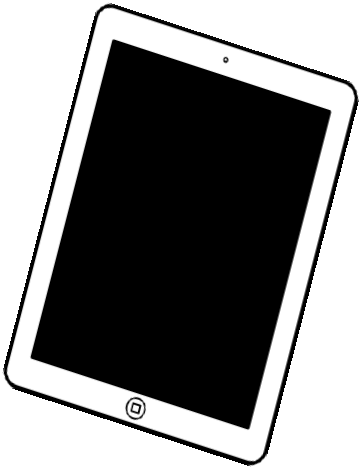 Technology Rules:Hold devices with 2 hands when moving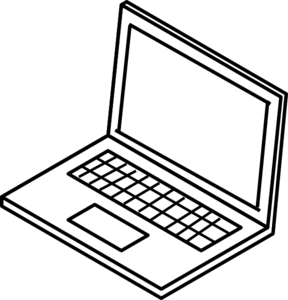 Chromebooks should be used on a flat surfaceNever leave devices alone on the floorOnly use apps/websites our teacher told us to useNever change any settings or apps without permissionAlways plug in or turn off devices at the end of the day 	In the event that a technology rule is broken, the student(s) will loose a Class Dojo point and loose the use of the devices for the remainder of the day.	If a student is caught using a device inappropriately (ex: playing Frozen Freefall during Daily 5 instead of doing Read to Self on Epic), the student(s) will lose a Class Dojo point and lose the use of the device for the remainder of the day.	By “tracking” these points on Class Dojo, students are seeing the consequence of their actions, and you are able to see this on their report and can discuss this with them at home.	By signing below, I understand the rules my child must follow in order to be able to use classroom technology.  I also understand the consequences for breaking a rule or inappropriately using technology devices.____________________________________________________         	 ______________________________                      Parent Signature					                   Date____________________________________________________    	          ______________________________                     Student Signature						          Date